اطلاعیه ثبت نام دانشجویان دوره مجازی دانشگاه شهید بهشتی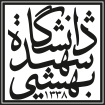 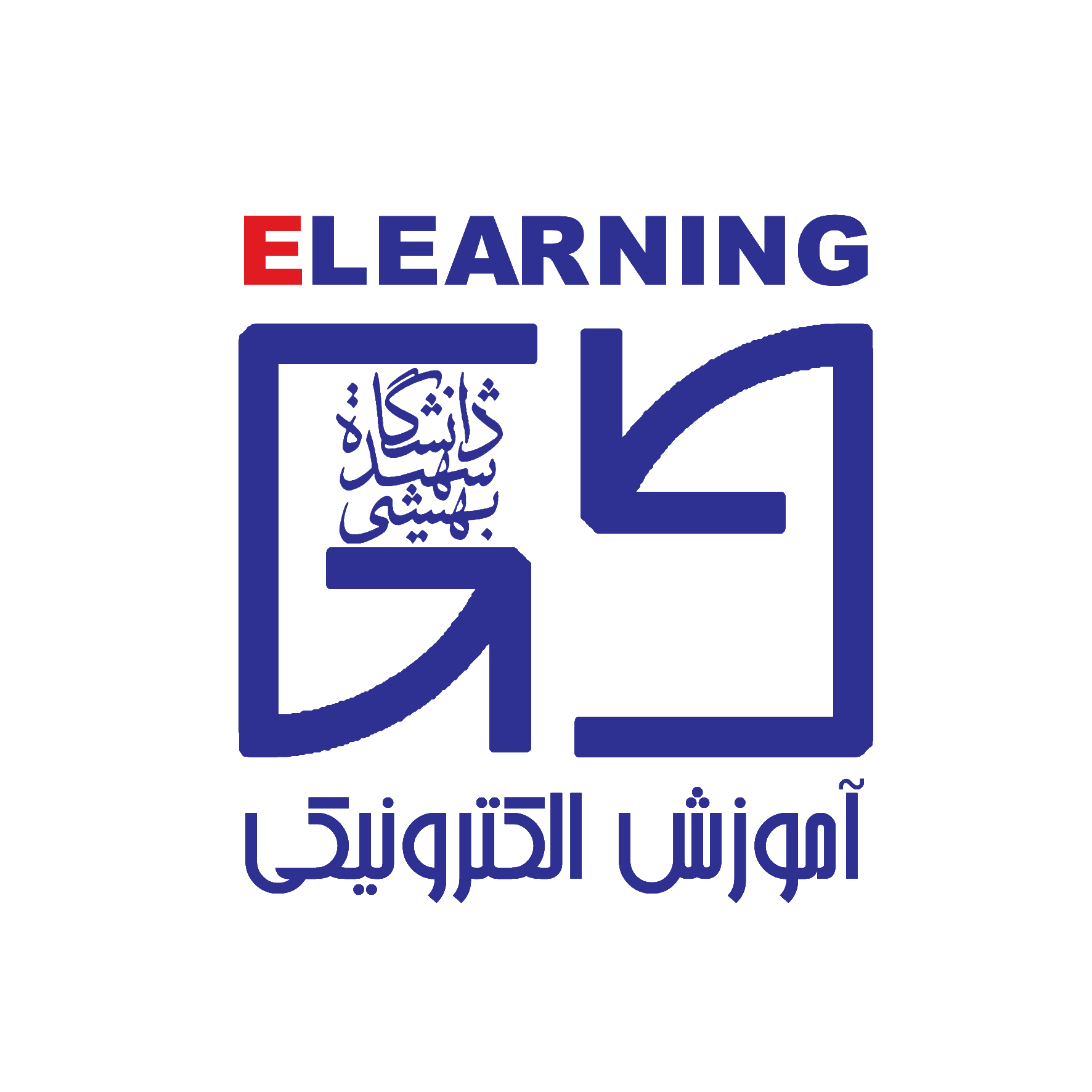 مهرماه 1398ضمن عرض تبریک برای پذیرفته شدن شما در دوره مجازی در دانشگاه شهید بهشتی و آرزوی موفقیت، خواهشمند است جهت سهولت ثبت نام و انتخاب واحد به موارد زیر توجه کنید:1-  زمان ثبت نام غیرحضوری برای کلیه دانشجویان روزهای یکشنبه و دوشنبه 24 و 25 شهریورماه تعیین شده است و از طریق سیستم گلستان به آدرس golestan.sbu.ac.ir قابل انجام است. 2- ثبت نام حضوری در روزهای 26 ، 27 و 30 شهریورماه طبق تقویم زیر در محل مرکز آموزش مجازی واقع در طبقه دوم ساختمان فناوری اطلاعات دانشگاه شهید بهشتی انجام می‌گیرد:به همراه داشتن مدارک زیر ضروری است:1- گواهی پذیرش ثبت نام غیرحضوری (اینترنتی) که پس از ثبت نام غیرحضوری از سیستم گلستان قابل دریافت است.2- اصل مدرک کارشناسی که تاریخ فراغت از تحصیل حداکثر تا 31/6/1397 و معدل مقطع کارشناسی در آن قید شده باشد. (ارائه برای دانشجویانی که زمان ثبت نام در آزمون سراسری و یا هنگام شرکت در فراخوان پذیرش بدون آزمون فارغ‌التحصیل بوده اند الزامی است).3- اصل فرم گواهی معدل اتمام تحصیلات حداکثر تا 31/6/1398 (مربوط به سازمان سنجش آموزش کشور) تائید شده توسط دانشگاه مقطع کارشناسی. (خاص دانشجویانی که زمان ثبت نام در آزمون سراسری و یا هنگام شرکت در فراخوان پذیرش بدون آزمون دانشجوی سال آخر بوده اند و مشمولین استفاده از معافیت تحصیلی که قادر به ارائه اصل مدرک کارشناسی نیستند. این گواهی همراه با اخذ تعهد ارائه اصل مدرک کارشناسی پذیرفته می شود).4- اصل فرم گواهی معدل زمان ثبت نام در آزمون (مربوط به سازمان سنجش آموزش کشور) تائید شده توسط دانشگاه مقطع کارشناسی (گواهی معدل تا تاریخ 31/6/1397 و یا 30/11/1397 خاص دانشجویانی که زمان ثبت نام در آزمون سراسری، دانشجوی سال آخر بوده اند، شامل پذیرفته شدگان بدون آزمون نمی شود).5- مدرک کاردانی که معدل مقطع کاردانی در آن قید شده باشد (خاص دانشجویان دارای مدرک کارشناسی ناپیوسته).6- اصل شناسنامه و اصل کارت ملی. 7- چهار قطعه عکس 3x4 (برحسب نیاز تحویل گرفته می شود).8- اصل مدرک نظام وظیفه (مطابق مقررات وظیفه عمومی مندرج در دفترچه شماره 1 سازمان سنجش آموزش کشور)توضیح: آقایان مشمول استفاده از مزایای معافیت تحصیلی لازم است فرم «ب» (اخذ شده در مرحله غیر‌حضوری) را تکمیل و با تایید و امضا و شماره دبیرخانه، همراه با یک قطعه عکس رنگی زمینه سفید جدید، تصویر صفحه اول شناسنامه و صفحه توضیحات در صورت داشتن، تصویر کارت ملی، تصویر مدرک مقطع تحصیل قبلی و هزینه صدور معافیت تحصیلی (همراه داشتن کارت بانکی ضروری است) به دفتر پلیس +10 (مستقر در محل صدور کارت دانشجویی دانشگاه) ارائه نمایند. بدیهی است تحویل کارت دانشجویی این قبیل پذیرفته شدگان منوط به روشن شدن وضعیت نظام وظیفه و تایید دفتر پلیس 10+ است. در ضمن ضروری است آدرس، کدپستی و شماره تلفن ثابت و همراه مشمول نیز در زمان مراجعه به دفتر پلیس +10 مستقر در محل دریافت کارت دانشجویی تحویل شود. 9- مدرک ایثارگری (خاص دانشجویان شاهد و ایثارگر، برای ارائه به امور دانشجویان شاهد و ایثارگر دانشگاه).10- فرم تائیدیه فارغ‌التحصیلان رتبه اول (خاص سهمیه رتبه اول).11- حکم مرخصی یا موافقت کتبی سازمان مربوطه جهت ادامه تحصیل (خاص کارکنان دولت).12- فرم های تکمیل شده مورد نیاز جهت ثبت نام، اخذ شده از سیستم گلستان در مرحله ثبت نام غیرحضوری مانند: فرم درخواست تائیدیه13- فرم تائید ارائه مدارک مربوط به بررسی صلاحیت عمومی (خاص پذیرفته‌شدگان بدون آزمون، دانشجویان دارای استعداد درخشان).3- انتخاب واحد:برای هر رشته واحد‌‌های ارائه شده در اطلاعیه‌های بعدی اعلام می‌شود. انتخاب واحد پس از انجام ثبت نام حضوری توسط دانشجو در همان روزهای ثبت نام حضوری و از طریق سیستم گلستان قابل انجام است. راهنمای ثبت‌نام در اطلاعیه‌های اداره خدمات آموزشی دانشگاه قابل دریافت است و در روز ثبت نام حضوری راهنمایی لازم به دانشجویان انجام خواهد شد.مهم: با توجه به اینکه شروع کلاس‌های درسی نیمسال اول 98-99 از روز شنبه مورخ 30/6/1398 می‌باشد، ضروری است پس از انجام انتخاب واحد در سامانه جامع آموزشی گلستان، با شرکت در کارگاه آموزشی سامانه مدیریت یادگیری (LMS) و مشاهده فیلم آموزشی به صورت آنلاین در کلاس‌های درسی شرکت کنند.یادآوری مهم:1- بدیهی است در صورت وجود هرگونه اشکال احتمالی از جمله موارد ذیل امکان انجام ثبت نام حضوری وجود نخواهد داشت و مسئولیت عواقب آن به عهده دانشجو است:عدم ارائه مدارک کامل و دقیق منطبق با مدارک بارگذاری شده در سیستم جامع آموزشی گلستانعدم وضوح مدارک بارگذاری شده در سیستم جامع آموزشی گلستانعدم انطباق اطلاعات ارسالی از سازمان سنجش آموزش کشور با مدارک ارائه شده دانشجو2- اطلاعات تکمیلی شامل میزان شهریه و سرفصل دروس هر رشته، برنامه درسی هر رشته در سایت مرکز آموزش الکترونیکی به آدرس www.sbu.ac.ir/vu   قابل مشاهده است.3- کلیه دانشجویان شاهد و ایثار لازم است جهت تکمیل اطلاعات خود به «امور دانشجویان شاهد و ایثار دانشگاه» مراجعه نمایند.4- برگزاری کلاسهای درسی و امتحانکلیه کلاسهای درسی به صورت آنلاین و غیر حضوری از طریق سامانه LMS برگزار می‌شود. برای دریافت راهنمای استفاده از این سامانه به آدرس www.LMS.sbu.ac.ir مراجعه نمایید. در روزهای ثبت نام کارگاه‌های آموزشی حضوری و آنلاین برای آموزش این سامانه برگزار می‌شود. در صورت صلاحدید استادان ممکن است برخی جلسات درس‌ها به صورت حضوری در دانشگاه شهید بهشتی برگزار شود. کلیه جلسات کلاس‌های درسی ضبط می‌شود و از طریق سامانه LMS در اختیار دانشجویان آن درس قرار می‌گیرد.امتحانات همه درس‌ها به صورت حضوری در محل دانشگاه شهید بهشتی برگزار می‌شود.سرفصل درس‌های هر رشته و آیین‌نامه‌های آموزشی همانند دوره‌های روزانه و شبانه دانشگاه شهید بهشتی تعیین شده است. لطفا برای دریافت سایر اطلاعات به‌روز و تکمیلی به سایت معاونت آموزشی دانشگاه مراجعه نمایید.با آرزوی توفیقمرکز آموزش مجازی دانشگاه شهید بهشتینام خانوادگیزمان ثبت نام حضوریحروف «الف» تا «ش»سه شنبه 26/6/98 ساعت 8:00 تا 15:00حروف «ص» تا «ل»چهارشنبه 27/6/98 ساعت 8:00 تا 15:00حروف «م» تا «ی»شنبه 30/6/98 ساعت 8:00 تا 15:00